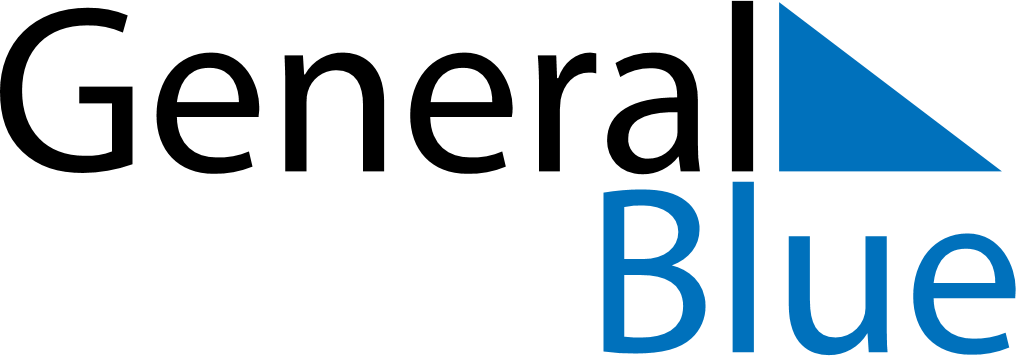 February 2026February 2026February 2026CuracaoCuracaoMondayTuesdayWednesdayThursdayFridaySaturdaySunday12345678910111213141516171819202122Carnival Monday232425262728